Iowa Department						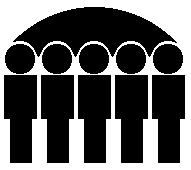 Of Human ServicesKevin W. Concannon, DirectorMonthly Public Assistance Statistical ReportFamily Investment Program	November 2005	     Nov 2005	   Oct 2005	Nov 2004	Regular FIP	Cases	17,195	17,465	18,078	Recipients	41,514	42,158	43,556	Children	28,329	28,731	29,457	Payments	$5,620,284	$5,724,894	$5,909,994	Avg. Cost/Family	$326.86	$327.79	$326.92	Avg. Cost/Recipient	$135.38	$135.80	$135.69	Two Parent FIP	Cases	1,574	1,619	1,846	Recipients	6,090	6,256	7,204	Children	3,089	3,187	3,667	Payments	$608,646	$614,747	$716,327	Avg. Cost/Family	$386.69	$379.71	$388.04	Avg. Cost/Recipient	$99.94	$98.27	$99.43	Total FIP	Cases	18,769	19,084	19,924	Recipients	47,604	48,414	50,760	Children	31,418	31,918	33,124	Payments	$6,228,930	$6,339,641	$6,626,321	Avg. Cost/Family	$331.87	$332.20	$332.58	Avg. Cost/Recipient	$130.85	$130.95	$130.54Child Support Payments	PA Recoveries	$2,071,124	$1,831,737	$2,136,374	Returned to Federal 	Government	$1,317,442	$1,165,168	$1,357,666	Credit to FIP Account	$753,682	$666,569	$778,708FIP Net Total	$5,475,248	$5,673,072	$5,847,613	                          State Fiscal Year To Date 	   Current Year	           Last Year	FIP Payments	Regular FIP Total	$28,356,609	$29,837,302	Two Parent Total	$3,114,820	$3,675,635	Total	$31,471,429	$33,512,937	Child Support Payments	PA_Recoveries	$10,240,554	$10,927,757	Returned to Federal Government	$6,510,212	$6,970,128	Credit to FIP Account	$3,730,342	$3,957,629	FIP Net Total	$27,741,087	$29,555,308	Bureau of Research  Analysis                                                        Prepared by:  Jan Conrad (515) 281-3356	Division of Results Based Accountability                                                          Statistical Research AnalystMonthly Statistical Reporting by Countyfor Temporary Assistance to Needy Families (TANF)For November 2005	Family Investment Program (FIP)	FIP - Two Parent Families	Total FIP	Number	Number	Average 	Number	Number	Average 	Number	Number	Average 	 of 	 of 	      Monthly 	Grant 	 of 	 of 	    Monthly 	Grant 	 of 	 of 	    Monthly 	Grant   County	Cases	Persons	       Grants	per Case	Cases	Persons	    Grants	per Case	Cases	Persons	    Grants	per Case  Adair	20	42	$5,990	$299.50	$0	20	42	$5,990	$299.50	Adams	18	47	$6,143	$341.29	3	11	$1,145	$381.66	21	58	$7,288	$347.05	Allamakee	48	127	$15,926	$331.80	8	34	$3,444	$430.50	56	161	$19,370	$345.89	Appanoose	135	304	$43,063	$318.99	28	103	$9,918	$354.21	163	407	$52,981	$325.04	Audubon	18	36	$5,700	$316.66	3	10	$1,203	$401.00	21	46	$6,903	$328.71	Benton 	107	259	$34,586	$323.23	8	34	$3,404	$425.50	115	293	$37,990	$330.35	Black Hawk	1,268	2,992	$413,010	$325.71	84	318	$34,520	$410.95	1,352	3,310	$447,530	$331.01	Boone	121	290	$41,280	$341.15	12	44	$5,005	$417.08	133	334	$46,285	$348.01	Bremer	65	153	$21,210	$326.30	5	22	$2,403	$480.60	70	175	$23,613	$337.33	Buchanan	73	164	$22,975	$314.73	14	58	$6,297	$449.78	87	222	$29,272	$336.46	Buena Vista	81	189	$25,431	$313.96	6	28	$2,674	$445.75	87	217	$28,105	$323.05	Butler 	56	130	$17,056	$304.57	7	29	$3,422	$488.85	63	159	$20,478	$325.05	Calhoun	34	70	$9,974	$293.37	7	22	$1,869	$267.00	41	92	$11,843	$288.85	Carroll 	56	145	$18,169	$324.45	4	15	$1,772	$443.05	60	160	$19,941	$332.35	Cass	86	199	$27,804	$323.31	7	31	$1,749	$249.96	93	230	$29,553	$317.77	Cedar	45	100	$14,290	$317.56	5	21	$2,289	$457.81	50	121	$16,579	$331.58	Cerro Gordo 	208	482	$69,233	$332.85	24	91	$8,270	$344.60	232	573	$77,503	$334.06	Cherokee 	35	75	$10,362	$296.05	3	12	$824	$274.66	38	87	$11,186	$294.37	Chickasaw	49	115	$16,362	$333.91	10	35	$3,804	$380.40	59	150	$20,166	$341.80	Clarke 	47	102	$15,446	$328.63	6	29	$2,718	$453.00	53	131	$18,164	$342.72	Clay	89	213	$29,314	$329.37	5	19	$1,446	$289.20	94	232	$30,760	$327.23	Clayton	59	146	$17,973	$304.63	7	29	$3,005	$429.28	66	175	$20,978	$317.85	Clinton	428	1,068	$140,279	$327.75	62	235	$23,104	$372.64	490	1,303	$163,383	$333.43	Crawford 	136	306	$42,920	$315.58	6	19	$1,856	$309.33	142	325	$44,776	$315.32	Dallas	151	357	$49,821	$329.94	13	52	$5,305	$408.07	164	409	$55,126	$336.13	Davis	24	58	$7,897	$329.04	1	3	$426	$426.00	25	61	$8,323	$332.92	A-1   Attachment	Page 1 of 4Monthly Statistical Reporting by Countyfor Temporary Assistance to Needy Families (TANF)For November 2005	Family Investment Program (FIP)	FIP - Two Parent Families	Total FIP	Number	Number	Average 	Number	Number	Average 	Number	Number	Average 	 of 	 of 	      Monthly 	Grant 	 of 	 of 	   Monthly 	Grant 	 of 	 of 	     Monthly 	Grant   County	Cases	Persons	      Grants	per Case	Cases	Persons	   Grants	per Case	Cases	Persons	    Grants	per Case	Decatur 	45	116	$16,435	$365.22	4	11	$1,530	$382.50	49	127	$17,965	$366.63	Delaware	70	153	$21,067	$300.95	10	46	$4,870	$487.00	80	199	$25,937	$324.21	Des Moines 	395	943	$125,526	$317.78	37	138	$13,984	$377.94	432	1,081	$139,510	$322.94	Dickinson 	46	103	$15,321	$333.06	7	32	$3,146	$449.42	53	135	$18,467	$348.43	Dubuque	512	1,324	$169,375	$330.81	28	103	$9,756	$348.43	540	1,427	$179,131	$331.72	Emmett 	34	78	$12,299	$361.76	3	11	$1,400	$466.66	37	89	$13,699	$370.24	Fayette 	123	316	$41,778	$339.66	18	60	$7,127	$395.94	141	376	$48,905	$346.84	Floyd 	90	231	$28,786	$319.85	4	13	$1,376	$344.12	94	244	$30,162	$320.87	Franklin	49	121	$14,915	$304.40	4	20	$1,853	$463.25	53	141	$16,768	$316.38	Fremont	57	128	$18,379	$322.45	4	14	$1,538	$384.50	61	142	$19,917	$326.51	Greene	37	89	$11,191	$302.46	5	22	$1,917	$383.40	42	111	$13,108	$312.10	Grundy 	35	75	$11,494	$328.40	2	9	$569	$284.50	37	84	$12,063	$326.03	Guthrie	33	75	$10,538	$319.35	3	7	$943	$314.33	36	82	$11,481	$318.92	Hamilton	64	149	$20,453	$319.58	1	4	$495	$495.00	65	153	$20,948	$322.28	Hancock	32	74	$10,631	$332.24	4	13	$1,345	$336.25	36	87	$11,976	$332.67	Hardin	74	170	$23,560	$318.39	5	21	$1,838	$367.60	79	191	$25,398	$321.49	Harrison 	77	168	$23,604	$306.54	14	62	$4,733	$338.07	91	230	$28,337	$311.40	Henry	117	275	$34,581	$295.56	7	30	$2,645	$377.85	124	305	$37,226	$300.21	Howard	27	68	$9,088	$336.61	7	30	$2,712	$387.55	34	98	$11,800	$347.06	Humboldt	45	116	$15,634	$347.43	3	10	$1,242	$414.16	48	126	$16,876	$351.58	Ida	28	63	$8,624	$308.00	1	1	$147	$147.00	29	64	$8,771	$302.45	Iowa	39	94	$12,755	$327.05	4	17	$1,819	$454.75	43	111	$14,574	$338.93	Jackson	102	239	$32,745	$321.03	9	33	$2,875	$319.44	111	272	$35,620	$320.90	Jasper	176	430	$56,168	$319.13	29	111	$11,609	$400.31	205	541	$67,777	$330.62	Jefferson 	137	328	$43,358	$316.48	15	56	$5,320	$354.70	152	384	$48,678	$320.25	Johnson	431	1,145	$150,923	$350.17	38	148	$15,489	$407.61	469	1,293	$166,412	$354.82	A-1   Attachment	Page 2 of 4Monthly Statistical Reporting by Countyfor Temporary Assistance to Needy Families (TANF)For November 2005	Family Investment Program (FIP)	FIP - Two Parent Families	Total FIP	Number	Number	Average 	Number	Number	Average 	Number	Number	Average 	 of 	 of 	      Monthly 	Grant 	 of 	 of 	   Monthly 	Grant 	 of 	 of 	    Monthly 	Grant   County	Cases	Persons	      Grants	per Case	Cases	Persons	   Grants	per Case	Cases	Persons	    Grants	per Case  Jones	65	141	$20,341	$312.94	13	54	$6,068	$466.76	78	195	$26,409	$338.58	Keokuk	69	172	$22,820	$330.73	6	25	$2,468	$411.34	75	197	$25,288	$337.17	Kossuth 	63	142	$21,279	$337.76	5	19	$2,283	$456.60	68	161	$23,562	$346.50	Lee	298	692	$96,983	$325.44	35	133	$12,905	$368.73	333	825	$109,888	$329.99	Linn	1,366	3,418	$462,068	$338.26	150	566	$55,959	$373.06	1,516	3,984	$518,027	$341.71	Louisa	83	182	$24,003	$289.19	13	44	$4,778	$367.57	96	226	$28,781	$299.80	Lucas	67	144	$20,971	$313.00	13	52	$5,316	$408.92	80	196	$26,287	$328.59	Lyon	22	56	$7,346	$333.90	4	15	$1,736	$434.00	26	71	$9,082	$349.31	Madison	48	112	$16,784	$349.68	3	12	$1,469	$489.66	51	124	$18,253	$357.90	Mahaska	188	450	$61,850	$328.98	19	64	$6,746	$355.05	207	514	$68,596	$331.38	Marion	140	320	$44,863	$320.45	20	74	$8,855	$442.75	160	394	$53,718	$335.74	Marshall	294	722	$94,588	$321.72	37	148	$13,662	$369.24	331	870	$108,250	$327.04	Mills 	61	143	$19,678	$322.59	10	41	$3,627	$362.72	71	184	$23,305	$328.24	Mitchell 	15	42	$4,968	$331.24	1	5	$657	$657.00	16	47	$5,625	$351.56	Monona	34	88	$11,557	$339.91	3	10	$1,009	$336.33	37	98	$12,566	$339.62	Monroe	33	82	$11,430	$346.38	12	42	$4,243	$353.64	45	124	$15,673	$348.29	Montgomery	73	157	$21,737	$297.77	11	47	$3,776	$343.27	84	204	$25,513	$303.73	Muscatine 	316	784	$105,603	$334.18	24	88	$8,817	$367.39	340	872	$114,420	$336.53	O'Brien 	57	136	$18,939	$332.27	5	18	$1,524	$304.80	62	154	$20,463	$330.05	Osceola	14	29	$5,024	$358.85	$0	14	29	$5,024	$358.86	Page 	100	243	$33,748	$337.48	8	28	$3,503	$437.87	108	271	$37,251	$344.92	Palo Alto	28	70	$9,148	$326.71	5	17	$1,420	$284.00	33	87	$10,568	$320.24	Plymouth	65	165	$20,015	$307.92	3	10	$776	$258.83	68	175	$20,791	$305.75	Pocahontas	35	72	$8,587	$245.34	4	19	$1,936	$484.00	39	91	$10,523	$269.82	Polk	2,397	5,757	$776,579	$323.97	137	552	$54,970	$401.24	2,534	6,309	$831,549	$328.16	Pottawattamie	858	2,029	$282,993	$329.82	86	347	$32,669	$379.87	944	2,376	$315,662	$334.39	A-1   Attachment	Page 3 of 4Monthly Statistical Reporting by Countyfor Temporary Assistance to Needy Families (TANF)For November 2005	Family Investment Program (FIP)	FIP - Two Parent Families	Total FIP	Number	Number	Average 	Number	Number	Average 	Number	Number	Average 	 of 	 of 	      Monthly 	Grant 	 of 	 of 	    Monthly 	Grant 	 of 	 of 	     Monthly 	Grant     County	Cases	Persons	    Grants	per Case	Cases	Persons	   Grants	per Case	Cases	Persons	     Grants	per Case		Poweshiek	83	216	$30,584	$368.48	9	37	$3,111	$345.66	92	253	$33,695	$366.25	Ringgold	13	32	$4,392	$337.88	4	15	$1,540	$385.00	17	47	$5,932	$348.94	Sac	22	50	$7,370	$335.04	2	6	$570	$285.00	24	56	$7,940	$330.83	Scott	1,370	3,407	$449,980	$328.45	71	304	$28,714	$404.42	1,441	3,711	$478,694	$332.20	Shelby	24	57	$9,111	$379.62	5	15	$1,918	$383.60	29	72	$11,029	$380.31	Sioux 	52	129	$16,600	$319.23	3	9	$1,257	$419.00	55	138	$17,857	$324.67	Story	253	590	$83,037	$328.21	39	156	$15,491	$397.20	292	746	$98,528	$337.42	Tama	70	171	$23,934	$341.92	11	40	$4,684	$425.81	81	211	$28,618	$353.31	Taylor	20	45	$6,788	$339.40	1	2	$361	$361.00	21	47	$7,149	$340.43	Union 	72	181	$23,411	$325.15	11	46	$4,682	$425.63	83	227	$28,093	$338.47	Van Buren	47	113	$16,323	$347.30	8	28	$2,326	$290.75	55	141	$18,649	$339.07	Wapello 	458	1,081	$149,556	$326.54	55	192	$20,420	$371.28	513	1,273	$169,976	$331.34	Warren	160	374	$49,344	$308.40	15	62	$6,465	$431.00	175	436	$55,809	$318.91	Washington	71	163	$22,017	$310.10	9	33	$2,887	$320.77	80	196	$24,904	$311.30	Wayne	44	89	$13,994	$318.05	2	7	$222	$111.00	46	96	$14,216	$309.04	Webster 	319	766	$101,613	$318.53	25	96	$10,004	$400.16	344	862	$111,617	$324.47	Winnebago 	55	129	$17,489	$317.99	6	22	$2,338	$389.79	61	151	$19,827	$325.03	Winneshiek 	46	114	$15,270	$331.96	4	15	$1,707	$426.85	50	129	$16,977	$339.54	Woodbury	805	2,000	$265,867	$330.27	51	209	$20,278	$397.62	856	2,209	$286,145	$334.28	Worth 	21	46	$7,015	$334.04	1	3	$267	$267.00	22	49	$7,282	$331.00	Wright 	69	173	$21,205	$307.31	11	37	$4,070	$370.00	80	210	$25,275	$315.94	State Total	17,195	41,514	$5,620,284	$326.85	1,574	6,090	$608,646	$386.68	18,769	47,604	$6,228,930	$331.87	A-1   Attachment	Page 4 of 4